ОЭЗ промышленно-производственного типа "Эммаусс" будет создана на территориях Калининского муниципального округа Тверской области и Конаковского муниципального округа Тверской областиМинэкономразвития России поручено заключить с Правительством Тверской области, Администрацией Конаковского муниципального округа и Администрацией Калининского муниципального округа соглашение о создании и об управлении указанной особой экономической зоной.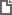 Постановление Правительства РФ от 07.03.2024 N 277
"О создании на территориях Калининского муниципального округа Тверской области и Конаковского муниципального округа Тверской области особой экономической зоны промышленно-производственного типа"